                              ENGLISH EXAM P1 READING              /5 marks         I read a bag 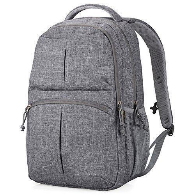     a cat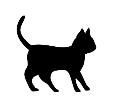 a car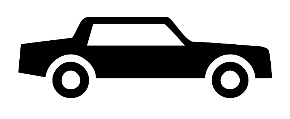  a book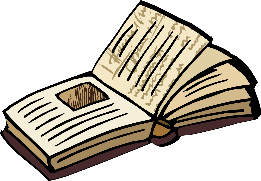     an apple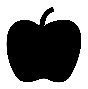 GRAMMAR Complete with:       a      /     an                                 /5marksThis  is  a  bag.Dad  has a  car.She has an egg.It is an apple. They have a fish. Fill the gaps with the missing letters                          /10marks      A B   C D  E F  G    H   O  P  Q    R  S  T       U   V    W  X   Y  ZWrite in capital letters                               /5marks m                M f               F d              D  car           CARbag            BAGComplete the table                             /10marks   Complete with:   a   /   e   /   i    /   u   /  o                         /10mks   p e n                    4. b o x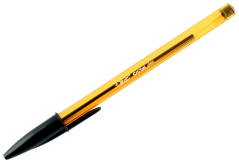 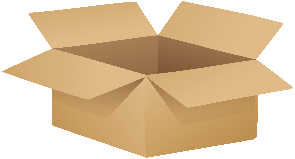    f i sh                 5.  b a g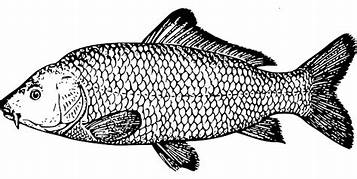 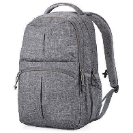  c u p 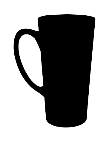 Complete with:  on  , in    under , in front of    , behind             /10A dog  is  under  the table. 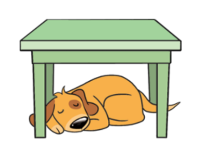 A fox is behind the tree. 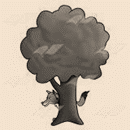 Pens are in  the tin. 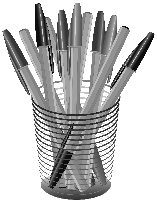 A ball is on  the sofa. 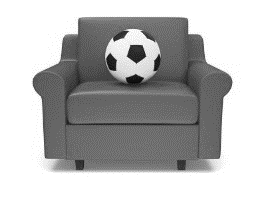    She is in front of the house. 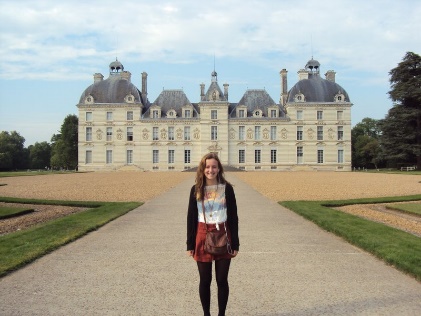 Complete with:    is   ,    am    , are                            /5I am a boy.She is a girl. We are at home. It is a ruler.You are happy. Complete with:   have      or   has                                   /5It has a tail. You  have an apple. She has a flower.I have two pens. He has an egg.           ONE              MANY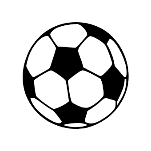         ball                    balls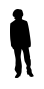           boy               boys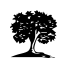             a  tree                   trees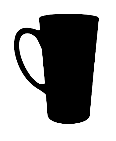     a    cup             Cups 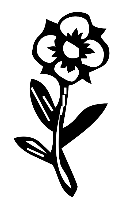      a     flower             flowers